國立東石高級中學因應嚴重特殊傳染性肺炎疫情居家辦公人員工作日誌        填表日期:  年  月  日   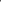 備註:1.本表係供居家辦公人員安排每日工作目標及單位主管掌握進度使用,無 須回傳人事室。惟實施期間內應登載「工作日誌」,並定期陳報單位主管，保存期限3年，並列入移交。     2.各單位得視業務屬性彈性修正或調整工作日誌表格。單位:職稱:職稱:姓名：本日工作內容本日工作內容本日工作內容臨時交辦事項臨時交辦事項臨時交辦事項工作項目處理情形處理情形申請人:             直屬主管簽章:             直屬主管簽章:             直屬主管簽章: